课程标准范例   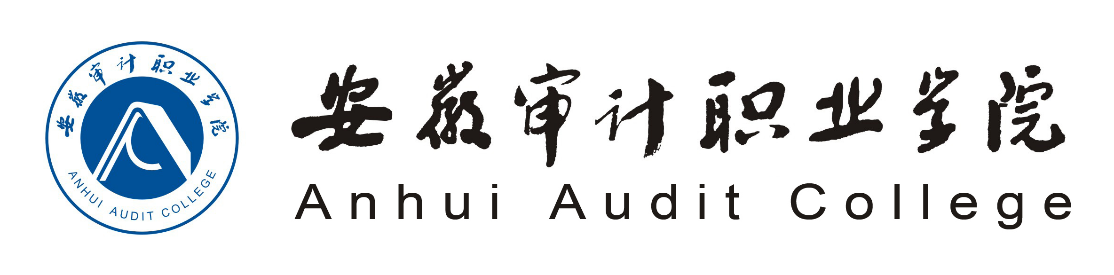 《×××》课程标准××系二○ ×× 年 ×× 月目   录一、课程基本信息	1二、课程性质与功能定位	2三、课程设计思路	2(一)	内容设计	2(二)	教学设计	2四、课程目标	3(一)	知识目标	3(二)	能力目标	3五、课程内容与教学要求	3(一)	课程任务安排及学时分配	3(二)	课程任务/项目内容及实施	4六、课程实施条件及建议	19(一)	教学方法建议	19(二)	师资条件	19(三)	教学场地、设施要求	19(四)	教学资源要求	19七、课程评价与考核	20(一)	课程考核评价成绩构成	20(二)	过程考核评价	21(三)	结果考核评价	21八、其他说明	23课程基本信息注：课程类型填写A类或B类或C类、专业基础课或专业核心课、专业拓展课；其中，A类课程为纯理论课，B类为理论＋实践课，C类为纯实践课课程性质与功能定位《建设工程造价管理与投资审计》是工程造价专业职业拓展课程。针对专业培养目标，培养学生生对工程造价的构成、设计预算、施工图预算、工程的变更、索赔、工程量清单报价、建设工程的结算与固定资产投资审计等知识加深进一步的理解，使学生掌握在建设工程的各个阶段进行工程造价的确定与控制的基本原理和方法，具备从事工程造价全过程管理、全面管理与固定资产投资审计的基本能力，进一步提高学生独立分析问题和解决工程造价管理实际问题的能力。本课程在第五学期开设，需要学生在掌握了建筑工程计量计价、建筑材料、房屋构造、建筑制图、建筑施工技术、建筑施工组织与管理等课程的基础上学习，是一门综合型课程。课程设计思路内容设计按照课程内容与职业标准对接、教学过程与生产过程对接的要求， 遵循“以能力为本位，以职业实践为主线，以理实一体为主体的专业课程体系”的总体理念，以工作任务为中心构建课程体系。以二级造价师的能力要求为基准，适当延伸至一级造价师能力水准，紧紧围绕项目课程体系完成的需要来选择和组织课程内容，突出工作任务与知识的联系，让学生在职业实践活动的基础上掌握知识，增强课程内容与职业岗位能力要求的相关性，提高学生的就业能力。教学设计依据工作任务完成的需要，职业学校学生的学习特点和职业能力形成的规律，按照“1+X”的设计要求确定课程和知识、技能等内容。依据各学习项目的内容总量以及在该门课程中的地位分配各学习项目的课时数。课程目标知识目标使学生具备从事本职业的高素质劳动者和高技能人才所必需的工程造价控制知识和基本技能，同时培养学生敬业精神和团结协作的意识。本课程的知识目标为: 熟悉建设工程造价全过程管理的基本概念和基本原理。熟悉建设项目可行性研究的基本知识。能确定设计阶段工程造价的确定与控制方法。能掌握建设项目承发包阶段造价的确定与控制方法。能掌握施工阶段工程造价的确定与控制方法。能掌握竣工决算阶段工程造价的确定与控制方法。能了解工程造价管理中信息技术的应用。能了解其他国家和地区工程造价管理概况。能了解审计、固定资产投资审计的基本知识。能力目标根据课程面对的工作任务和职业能力要求,本课程的能力目标为: 能完成建设安装工程的造价费用计算。会编制建设项目投资估算。会运用概算定额、概算指标和估算指标等工程造价资料会编制设计概算和施工图预算。能正确计算工程变更款和工程索赔值会编制竣工结（决）算文件。能从事固定资产投资项目全过程跟踪审计、竣工结算审计与竣工决算审计。课程内容与教学要求课程任务安排及学时分配在设计思路内容设计基础上，依据课程教学时数及课程目标，确定本课程的各个课题/项目名称及相应学时，具体安排见表1。表 1课程任务/项目安排表课程任务/项目内容及实施在总体设计思路基础上，依据项目安排表的安排，设计每个项目的教学目标、教学内容、重点难点及解决方案，给出具体的教学实施建议，说明教学资源，明确每个项目的详细考评标准。具体教学设计见表2～表8。表 2课程任务1教学设计表表 3课程任务2教学设计表表 4课程任务3教学设计表表 5课程任务4教学设计表表 6课程任务5教学设计表表 7课程任务6教学设计表表 8课程任务7教学设计表课程实施条件及建议教学方法建议按照课程内容与职业标准对接、教学过程与生产过程对接的要求， 遵循“以能力为本位，以职业实践为主线，以理实一体为主体的专业课程体系”的总体理念，以工作任务为中心构建课程体系。以二级造价师的能力要求为基准，适当延伸至一级造价师能力水准，紧紧围绕项目课程体系完成的需要来选择和组织课程内容，突出工作任务与知识的联系，让学生在职业实践活动的基础上掌握知识，增强课程内容与职业岗位能力要求的相关性，提高学生的就业能力。师资条件本课程授课教师需具有先进的高职教学理念、具备一定的从事建设工程造价管理的工作经验，熟悉造价专业的相关专业课程。教师应有良好的师德师风，还应具备“双师”素质，即要有理论知识又要有实践经验，有企业相关工作或实习经历，能承担实践教学。教学场地、设施要求本课程实践教学需有工程造价实训室，便于查询定额及工程图纸的阅读、以及模拟发包现场环境。建设实习基地，能结合工地现场教学，加深学生对施工管理、竣工管理的相关知识的理解。教学资源要求教材资源优先选用国家级、省部级规划教材、校本教材。网络资源电子教材、电子教案、多媒体教学课件、投影仪、电脑、雨课堂等APP、教学视频、习题库、相关考试大纲及题库等教学资源，丰富课程教学内容、教学方法和教学手段，方便学生开展自主学习。利用电子教案、教学课件、投影仪、雨课堂等APP、视频进行辅助教学，在线答疑等师生互动方式，能够提高教学效果；利用习题库、相关考试题库可进行教学知识和技能的自我测评。课程评价与考核课程考核评价成绩构成教学效果评价采取过程性评价与结果性评价两种方式进行，突出“过程考核与结果考核相结合，教师评价与学生自评相结合”的原则。过程考核贯穿于整个教学过程，对每个课程任务/项目的学习过程进行考核，体现考核的公平和公正性，促进学生在课程学习全过程中保持持续性动力。结果性考核采用卷面测试或其他测试方法，其中过程性评价的比重为60%，结果性评价的比重为40%。具体见表9。表 9课程考核分值表过程考核评价过程操作考核重点在于考核学生在学习过程中的学习效果，并以此促进学生在整个课程学习过程中的阶段性成效和持续性动力。过程考核应突出“教师评价与学生自评相结合”的原则，在考核过程中引导学生参与，强调学生的主体地位；转变教师评价角色，教师不再充当裁判员角色，而是学生学习的伙伴和激励者和调控者，教师从中也得到相应的提高和发展。考核的内容的全面化，既考察学生对专业知识的掌握，更评价学生在情感态度价值观、科学探究的方法与能力、科学的行为与习惯等方面的进步。同时，充分采用书面测试与考试以外的多样化评价方法，注重评价时机的全程化，将评价伴随于教学活动的全过程之中，对学生及时给予必要的、适当的鼓励性、指导性的评价，并以此促进学生在整个课程学习过程中的阶段性成效和持续性动力。为了体现考核的公平和公正性，教师必须客观、真实地记录学生的任务完成情况，且注重学生自评和学习小组的评分。过程考核评价的具体项目、内容、标准及方式详见表2~表6各课题/项目教学设计表的考核评价项。结果考核评价在教学活动结束时，采用平时作业结合测验方式进行结果考核，在考核内容上，注意体现理论知识重点与职业操作技能相结合。结果考核评价以考试分数作为结果性评价的依据，占总成绩的40%。表 10结果考核评分表其他说明教材内容应体现先进性、实用性，典型操作要科学合理。本课程平均周学时可为4～6学时。教学应采取实例教学法，以工程实例为出发点来激发学生的学习兴趣，教学中要注重创设教育情境，采取理论实践一体化教学模式要充分开发和利用课程资源。开发相关学习辅导用书、教师指导用书、网络资源等。所属系部编 制 人审核人编制日期课程名称学   分4课程代码学   时64授课对象工程造价、建设工程管理、建筑经济管理等专业大二、大三学生工程造价、建设工程管理、建筑经济管理等专业大二、大三学生工程造价、建设工程管理、建筑经济管理等专业大二、大三学生先修课程建筑工程计量与计价、安装工程计量与计价、建筑法、项目管理、工程经济学、建筑施工等。建筑工程计量与计价、安装工程计量与计价、建筑法、项目管理、工程经济学、建筑施工等。建筑工程计量与计价、安装工程计量与计价、建筑法、项目管理、工程经济学、建筑施工等。课程性质专业拓展课课程类型B制订依据制订依据制订依据制订依据《国家职业教育改革实施方案》《教育部 财政部关于实施中国特色高水平高职学校和专业建设计划的意见》《安徽省技能型高水平大学建设标准》（试行）《安徽省特色高水平高职专业建设标准》（试行）住建部《高等学校工程管理类专业评估认证文件》（适用于工程管理和工程造价专业，2016年版 总第3版）高等职业学校专业教学标准安徽审计职业学院工程管理系《工程造价专业人才培养方案》《国家职业教育改革实施方案》《教育部 财政部关于实施中国特色高水平高职学校和专业建设计划的意见》《安徽省技能型高水平大学建设标准》（试行）《安徽省特色高水平高职专业建设标准》（试行）住建部《高等学校工程管理类专业评估认证文件》（适用于工程管理和工程造价专业，2016年版 总第3版）高等职业学校专业教学标准安徽审计职业学院工程管理系《工程造价专业人才培养方案》《国家职业教育改革实施方案》《教育部 财政部关于实施中国特色高水平高职学校和专业建设计划的意见》《安徽省技能型高水平大学建设标准》（试行）《安徽省特色高水平高职专业建设标准》（试行）住建部《高等学校工程管理类专业评估认证文件》（适用于工程管理和工程造价专业，2016年版 总第3版）高等职业学校专业教学标准安徽审计职业学院工程管理系《工程造价专业人才培养方案》《国家职业教育改革实施方案》《教育部 财政部关于实施中国特色高水平高职学校和专业建设计划的意见》《安徽省技能型高水平大学建设标准》（试行）《安徽省特色高水平高职专业建设标准》（试行）住建部《高等学校工程管理类专业评估认证文件》（适用于工程管理和工程造价专业，2016年版 总第3版）高等职业学校专业教学标准安徽审计职业学院工程管理系《工程造价专业人才培养方案》序号课程任务/项目名称学时H1工程造价管理与固定资产投资审计概论42建设工程造价的构成63建设项目决策阶段工程造价管理与审计104建设项目设计阶段工程造价管理与审计125建设项目发包阶段工程造价管理与审计86建设项目施工阶段工程造价管理与审计147竣工决算阶段工程造价管理与审计48机动与实训69合计64课程任务1工程造价管理与固定资产投资审计概论学时H4教学目标了解建设工程造价管理的意义、概念.掌握建设工程造价计价的原理和依据。了解国内外工程造价管理现状。了解固定资产投资审计的发展、方法与程序。了解建设工程造价管理的意义、概念.掌握建设工程造价计价的原理和依据。了解国内外工程造价管理现状。了解固定资产投资审计的发展、方法与程序。了解建设工程造价管理的意义、概念.掌握建设工程造价计价的原理和依据。了解国内外工程造价管理现状。了解固定资产投资审计的发展、方法与程序。教学内容工程造价的概念、特点、职能及其作用工程造价计价的概念、原理、特征、方法及模式；工程造价全过程管理的理念与方法；工程造价咨询概念、工程造价咨询单位及我国现行工程造价咨询单位管理的内容；造价工程师执业资格制度、考核制度、注册制度，造价工程师的权利与义务。固定资产投资审计的发展、方法与程序。工程造价的概念、特点、职能及其作用工程造价计价的概念、原理、特征、方法及模式；工程造价全过程管理的理念与方法；工程造价咨询概念、工程造价咨询单位及我国现行工程造价咨询单位管理的内容；造价工程师执业资格制度、考核制度、注册制度，造价工程师的权利与义务。固定资产投资审计的发展、方法与程序。工程造价的概念、特点、职能及其作用工程造价计价的概念、原理、特征、方法及模式；工程造价全过程管理的理念与方法；工程造价咨询概念、工程造价咨询单位及我国现行工程造价咨询单位管理的内容；造价工程师执业资格制度、考核制度、注册制度，造价工程师的权利与义务。固定资产投资审计的发展、方法与程序。重点难点教学重点：掌握工程造价计价的概念、原理、特征、方法及模式；熟悉工程造价全过程管理的理念与方法；教学难点：工程造价全过程管理的理念与方法、固定资产投资审计方法；通过实例的讲述工程造价在建设全过程中的管理方法。教学重点：掌握工程造价计价的概念、原理、特征、方法及模式；熟悉工程造价全过程管理的理念与方法；教学难点：工程造价全过程管理的理念与方法、固定资产投资审计方法；通过实例的讲述工程造价在建设全过程中的管理方法。教学重点：掌握工程造价计价的概念、原理、特征、方法及模式；熟悉工程造价全过程管理的理念与方法；教学难点：工程造价全过程管理的理念与方法、固定资产投资审计方法；通过实例的讲述工程造价在建设全过程中的管理方法。教学实施建议理论讲述工程造价的概念、特点、职能及其作用,联系实际案例讲授将抽象概念具体化，时间1/2H。理论讲述工程造价计价的概念、原理、特征、方法及模式。时间1/2H。理论联系实例讲述工程造价全过程管理的理念与方法。时间1H实例讲述工程造价咨询概念、工程造价咨询单位及我国现行工程造价咨询单位管理的内容。时间1H。实例讲述造价工程师执业资格制度、考核制度、注册制度，造价工程师的权利与义务。时间0.5H。实例讲述固定资产投资审计的方法与程序及意义。时间0.5H。理论讲述工程造价的概念、特点、职能及其作用,联系实际案例讲授将抽象概念具体化，时间1/2H。理论讲述工程造价计价的概念、原理、特征、方法及模式。时间1/2H。理论联系实例讲述工程造价全过程管理的理念与方法。时间1H实例讲述工程造价咨询概念、工程造价咨询单位及我国现行工程造价咨询单位管理的内容。时间1H。实例讲述造价工程师执业资格制度、考核制度、注册制度，造价工程师的权利与义务。时间0.5H。实例讲述固定资产投资审计的方法与程序及意义。时间0.5H。理论讲述工程造价的概念、特点、职能及其作用,联系实际案例讲授将抽象概念具体化，时间1/2H。理论讲述工程造价计价的概念、原理、特征、方法及模式。时间1/2H。理论联系实例讲述工程造价全过程管理的理念与方法。时间1H实例讲述工程造价咨询概念、工程造价咨询单位及我国现行工程造价咨询单位管理的内容。时间1H。实例讲述造价工程师执业资格制度、考核制度、注册制度，造价工程师的权利与义务。时间0.5H。实例讲述固定资产投资审计的方法与程序及意义。时间0.5H。教学资源场地：投影教室设备：投影仪、电脑、雨课堂等APP场地：投影教室设备：投影仪、电脑、雨课堂等APP场地：投影教室设备：投影仪、电脑、雨课堂等APP考核评价课堂提问：工程造价计价的概念、原理、特征、方法及模式；工程造价的概念、特点、职能及其作用。固定资产投资审计的发展、方法与程序。课后作业：工程造价全过程管理的理念与方法。课堂提问：工程造价计价的概念、原理、特征、方法及模式；工程造价的概念、特点、职能及其作用。固定资产投资审计的发展、方法与程序。课后作业：工程造价全过程管理的理念与方法。课堂提问：工程造价计价的概念、原理、特征、方法及模式；工程造价的概念、特点、职能及其作用。固定资产投资审计的发展、方法与程序。课后作业：工程造价全过程管理的理念与方法。课程任务2建设工程造价的构成学时H6教学目标熟悉我国建设工程造价的概念和构成。熟悉设备及工器具购置费的概念和构成。掌握建设工程费、安装工程费的概念和构成。熟悉工程建设其他费用的概念、构成。了解预备费的概念和构成。了解建设期利息的概念。了解投资估算、设计概算审计的要点。熟悉我国建设工程造价的概念和构成。熟悉设备及工器具购置费的概念和构成。掌握建设工程费、安装工程费的概念和构成。熟悉工程建设其他费用的概念、构成。了解预备费的概念和构成。了解建设期利息的概念。了解投资估算、设计概算审计的要点。熟悉我国建设工程造价的概念和构成。熟悉设备及工器具购置费的概念和构成。掌握建设工程费、安装工程费的概念和构成。熟悉工程建设其他费用的概念、构成。了解预备费的概念和构成。了解建设期利息的概念。了解投资估算、设计概算审计的要点。教学内容建设项目总投资的组成工程建设费的含义和组成建筑安装工程费概念和组成工程建设其他费用的概念和组成工程建设相关费用的概念和组成。决策阶段投资估算、设计概算审计的内容、方法、思路、要点与常见问题。。建设项目总投资的组成工程建设费的含义和组成建筑安装工程费概念和组成工程建设其他费用的概念和组成工程建设相关费用的概念和组成。决策阶段投资估算、设计概算审计的内容、方法、思路、要点与常见问题。。建设项目总投资的组成工程建设费的含义和组成建筑安装工程费概念和组成工程建设其他费用的概念和组成工程建设相关费用的概念和组成。决策阶段投资估算、设计概算审计的内容、方法、思路、要点与常见问题。。重点难点教学重点：熟悉我国建设工程造价的概念和构成。掌握各项费用的计算方法。教学难点：掌握我国建设工程造价总费用的计算方法。通过实例和习题进行讲解。教学重点：熟悉我国建设工程造价的概念和构成。掌握各项费用的计算方法。教学难点：掌握我国建设工程造价总费用的计算方法。通过实例和习题进行讲解。教学重点：熟悉我国建设工程造价的概念和构成。掌握各项费用的计算方法。教学难点：掌握我国建设工程造价总费用的计算方法。通过实例和习题进行讲解。教学实施建议理论讲述建设项目总投资的组成，着重解释各项概念，时间1H。理论讲述工程建设费的含义和组成。时间1H。理论讲述建筑安装工程费概念和组成。时间1H。理论讲述工程建设其他费用的概念和组成。时间1H。实例讲述工程建设相关费用计算。可以列举一级、二级造价师考证案例题讲授，时间1.5H。实例讲述投资估算、设计概算审计的要点。时间0.5H。理论讲述建设项目总投资的组成，着重解释各项概念，时间1H。理论讲述工程建设费的含义和组成。时间1H。理论讲述建筑安装工程费概念和组成。时间1H。理论讲述工程建设其他费用的概念和组成。时间1H。实例讲述工程建设相关费用计算。可以列举一级、二级造价师考证案例题讲授，时间1.5H。实例讲述投资估算、设计概算审计的要点。时间0.5H。理论讲述建设项目总投资的组成，着重解释各项概念，时间1H。理论讲述工程建设费的含义和组成。时间1H。理论讲述建筑安装工程费概念和组成。时间1H。理论讲述工程建设其他费用的概念和组成。时间1H。实例讲述工程建设相关费用计算。可以列举一级、二级造价师考证案例题讲授，时间1.5H。实例讲述投资估算、设计概算审计的要点。时间0.5H。教学资源场地：多媒体教室设备：投影仪、电脑、雨课堂等APP资料：电子教材、电子教案、多媒体教学课件、教学视频、习题库场地：多媒体教室设备：投影仪、电脑、雨课堂等APP资料：电子教材、电子教案、多媒体教学课件、教学视频、习题库场地：多媒体教室设备：投影仪、电脑、雨课堂等APP资料：电子教材、电子教案、多媒体教学课件、教学视频、习题库考核评价课堂提问：工程造价计价的概念、原理、特征、方法及模式；工程造价全过程管理的理念与方法。投资估算、设计概算审计的要点。课后作业：工程建设相关费用计算。课堂提问：工程造价计价的概念、原理、特征、方法及模式；工程造价全过程管理的理念与方法。投资估算、设计概算审计的要点。课后作业：工程建设相关费用计算。课堂提问：工程造价计价的概念、原理、特征、方法及模式；工程造价全过程管理的理念与方法。投资估算、设计概算审计的要点。课后作业：工程建设相关费用计算。课程任务3建设项目决策阶段工程造价管理与审计学时H10教学目标掌握投资估算的内容和方法。掌握工程建设项目财务评价指标的含义、计算方法，能够应用指标对建设项目进行可行性评价。明确财务评价基本报表的项目组成、数据的计算、分析、评价。明确决策阶段影响工程造价的因素、可行性报告的作用。明确开工前审计的意义。掌握投资估算的内容和方法。掌握工程建设项目财务评价指标的含义、计算方法，能够应用指标对建设项目进行可行性评价。明确财务评价基本报表的项目组成、数据的计算、分析、评价。明确决策阶段影响工程造价的因素、可行性报告的作用。明确开工前审计的意义。掌握投资估算的内容和方法。掌握工程建设项目财务评价指标的含义、计算方法，能够应用指标对建设项目进行可行性评价。明确财务评价基本报表的项目组成、数据的计算、分析、评价。明确决策阶段影响工程造价的因素、可行性报告的作用。明确开工前审计的意义。教学内容决策阶段影响工程造价的因素项目可行性研究报告的基本内容与编制审批程序项目投资估算阶段划分、估算内容固定资产、流动资金投资估算方法和内容项目财务评价案例分析。建设项目开工前审计的内容、方法、思路、要点与常见问题。。决策阶段影响工程造价的因素项目可行性研究报告的基本内容与编制审批程序项目投资估算阶段划分、估算内容固定资产、流动资金投资估算方法和内容项目财务评价案例分析。建设项目开工前审计的内容、方法、思路、要点与常见问题。。决策阶段影响工程造价的因素项目可行性研究报告的基本内容与编制审批程序项目投资估算阶段划分、估算内容固定资产、流动资金投资估算方法和内容项目财务评价案例分析。建设项目开工前审计的内容、方法、思路、要点与常见问题。。重点难点教学重点：掌握投资估算的内容和方法。明确财务评价基本报表的项目组成、数据的计算、分析、评价。教学难点：投资估算的内容和方法。财务评价基本报表的项目组成、数据的计算、分析、评价。通过实例和习题进行讲解。教学重点：掌握投资估算的内容和方法。明确财务评价基本报表的项目组成、数据的计算、分析、评价。教学难点：投资估算的内容和方法。财务评价基本报表的项目组成、数据的计算、分析、评价。通过实例和习题进行讲解。教学重点：掌握投资估算的内容和方法。明确财务评价基本报表的项目组成、数据的计算、分析、评价。教学难点：投资估算的内容和方法。财务评价基本报表的项目组成、数据的计算、分析、评价。通过实例和习题进行讲解。教学实施建议理论讲述决策阶段影响工程造价的因素，利用数据图表来举例说明，时间2H。理论讲述项目可行性研究报告的基本内容与编制审批程序。时间2H。理论讲述项目投资估算阶段划分、估算内容。时间2H。实例讲述固定资产、流动资金投资估算方法和内容。可以列举一级、二级造价师考证案例题讲授，时间2H。实例讲述项目财务评价案例分析。可以列举一级、二级造价师考证案例题讲授，时间1.5H。实例讲述建设项目开工前审计要点。时间0.5H。理论讲述决策阶段影响工程造价的因素，利用数据图表来举例说明，时间2H。理论讲述项目可行性研究报告的基本内容与编制审批程序。时间2H。理论讲述项目投资估算阶段划分、估算内容。时间2H。实例讲述固定资产、流动资金投资估算方法和内容。可以列举一级、二级造价师考证案例题讲授，时间2H。实例讲述项目财务评价案例分析。可以列举一级、二级造价师考证案例题讲授，时间1.5H。实例讲述建设项目开工前审计要点。时间0.5H。理论讲述决策阶段影响工程造价的因素，利用数据图表来举例说明，时间2H。理论讲述项目可行性研究报告的基本内容与编制审批程序。时间2H。理论讲述项目投资估算阶段划分、估算内容。时间2H。实例讲述固定资产、流动资金投资估算方法和内容。可以列举一级、二级造价师考证案例题讲授，时间2H。实例讲述项目财务评价案例分析。可以列举一级、二级造价师考证案例题讲授，时间1.5H。实例讲述建设项目开工前审计要点。时间0.5H。教学资源场地：多媒体教室设备：投影仪、电脑、雨课堂等APP资料：电子教材、电子教案、多媒体教学课件、教学视频、习题库场地：多媒体教室设备：投影仪、电脑、雨课堂等APP资料：电子教材、电子教案、多媒体教学课件、教学视频、习题库场地：多媒体教室设备：投影仪、电脑、雨课堂等APP资料：电子教材、电子教案、多媒体教学课件、教学视频、习题库考核评价课堂提问：投资估算的内容和方法。财务评价基本报表的项目组成、数据的计算、分析、评价。建设项目开工前审计要点。课后作业：固定资产、流动资金投资估算方法和内容、项目财务评价案例分析。课堂提问：投资估算的内容和方法。财务评价基本报表的项目组成、数据的计算、分析、评价。建设项目开工前审计要点。课后作业：固定资产、流动资金投资估算方法和内容、项目财务评价案例分析。课堂提问：投资估算的内容和方法。财务评价基本报表的项目组成、数据的计算、分析、评价。建设项目开工前审计要点。课后作业：固定资产、流动资金投资估算方法和内容、项目财务评价案例分析。课程任务4建设项目设计阶段工程造价造价管理与审计学时H12教学目标掌握设计概算施工图预算的编制和审查方法。明确工业与民用建筑设计与工程造价的关系，掌握价值工程优化设计方案。明确设计阶段的划分、设计程序、设计招标。明确设计管理审计的内容与方法掌握设计概算施工图预算的编制和审查方法。明确工业与民用建筑设计与工程造价的关系，掌握价值工程优化设计方案。明确设计阶段的划分、设计程序、设计招标。明确设计管理审计的内容与方法掌握设计概算施工图预算的编制和审查方法。明确工业与民用建筑设计与工程造价的关系，掌握价值工程优化设计方案。明确设计阶段的划分、设计程序、设计招标。明确设计管理审计的内容与方法教学内容工程设计含义、设计阶段、设计程序。设计招标、应用价值工程评价设计方案。概算概念、作用、编制、审查。单位工程概算、单项工程综合概算、建设项目总概算。施工图预算概念、作用、编制、审查。设计管理审计的内容、方法、思路、要点与常见问题。工程设计含义、设计阶段、设计程序。设计招标、应用价值工程评价设计方案。概算概念、作用、编制、审查。单位工程概算、单项工程综合概算、建设项目总概算。施工图预算概念、作用、编制、审查。设计管理审计的内容、方法、思路、要点与常见问题。工程设计含义、设计阶段、设计程序。设计招标、应用价值工程评价设计方案。概算概念、作用、编制、审查。单位工程概算、单项工程综合概算、建设项目总概算。施工图预算概念、作用、编制、审查。设计管理审计的内容、方法、思路、要点与常见问题。重点难点教学难点：概算概念、作用、编制、审查。单位工程概算、单项工程综合概算、建设项目总概算。施工图预算概念、作用、编制、审查。教学重点：工程设计含义、设计阶段、设计程序。通过实例和习题进行讲解。教学难点：概算概念、作用、编制、审查。单位工程概算、单项工程综合概算、建设项目总概算。施工图预算概念、作用、编制、审查。教学重点：工程设计含义、设计阶段、设计程序。通过实例和习题进行讲解。教学难点：概算概念、作用、编制、审查。单位工程概算、单项工程综合概算、建设项目总概算。施工图预算概念、作用、编制、审查。教学重点：工程设计含义、设计阶段、设计程序。通过实例和习题进行讲解。教学实施建议理论讲述工程设计含义、设计阶段、设计程序，联系实际案例讲授将抽象概念具体化，时间2H。实例讲述设计招标、应用价值工程评价设计方案，以列举一级、二级造价师考证案例题讲授，时间6H。理论讲述概算概念、作用、编制、审查。单位工程概算、单项工程综合概算、建设项目总概算。施工图预算概念、作用、编制、审查。时间3.5H。实例讲述设计管理审计的内容、方法与审计要点。时间0.5H。理论讲述工程设计含义、设计阶段、设计程序，联系实际案例讲授将抽象概念具体化，时间2H。实例讲述设计招标、应用价值工程评价设计方案，以列举一级、二级造价师考证案例题讲授，时间6H。理论讲述概算概念、作用、编制、审查。单位工程概算、单项工程综合概算、建设项目总概算。施工图预算概念、作用、编制、审查。时间3.5H。实例讲述设计管理审计的内容、方法与审计要点。时间0.5H。理论讲述工程设计含义、设计阶段、设计程序，联系实际案例讲授将抽象概念具体化，时间2H。实例讲述设计招标、应用价值工程评价设计方案，以列举一级、二级造价师考证案例题讲授，时间6H。理论讲述概算概念、作用、编制、审查。单位工程概算、单项工程综合概算、建设项目总概算。施工图预算概念、作用、编制、审查。时间3.5H。实例讲述设计管理审计的内容、方法与审计要点。时间0.5H。教学资源场地：多媒体教室设备：投影仪、电脑、雨课堂等APP资料：电子教材、电子教案、多媒体教学课件、教学视频、习题库场地：多媒体教室设备：投影仪、电脑、雨课堂等APP资料：电子教材、电子教案、多媒体教学课件、教学视频、习题库场地：多媒体教室设备：投影仪、电脑、雨课堂等APP资料：电子教材、电子教案、多媒体教学课件、教学视频、习题库考核评价课堂提问：工程设计含义、设计阶段、设计程序。设计阶段的划分、设计程序、设计招标.设计管理审计的内容、方法。课后作业：设计招标、应用价值工程评价设计方案。课堂提问：工程设计含义、设计阶段、设计程序。设计阶段的划分、设计程序、设计招标.设计管理审计的内容、方法。课后作业：设计招标、应用价值工程评价设计方案。课堂提问：工程设计含义、设计阶段、设计程序。设计阶段的划分、设计程序、设计招标.设计管理审计的内容、方法。课后作业：设计招标、应用价值工程评价设计方案。课程任务5建设项目发包阶段工程造价造价管理与审计学时H8教学目标明确工程招标投标的概念、范围、施工投标报价方法、工程合同价格确定的方式。掌握工程合同价格的不同定价方式。明确施工招标单位、投标单位应具备的条件。明确工程量清单作用、内容、编制步骤、计价方法与程序。明确发承包阶段审计的目标。明确工程招标投标的概念、范围、施工投标报价方法、工程合同价格确定的方式。掌握工程合同价格的不同定价方式。明确施工招标单位、投标单位应具备的条件。明确工程量清单作用、内容、编制步骤、计价方法与程序。明确发承包阶段审计的目标。明确工程招标投标的概念、范围、施工投标报价方法、工程合同价格确定的方式。掌握工程合同价格的不同定价方式。明确施工招标单位、投标单位应具备的条件。明确工程量清单作用、内容、编制步骤、计价方法与程序。明确发承包阶段审计的目标。教学内容建设工程招标投标的范围、招标投标对工程造价的影响。工程合同价格的固定总价、固定单价、可调总价、可调单价、成本加酬金价。招标工程的标底价格。工程量清单概念、内容、编制、计价方法与程序、基本原理。发承包阶段审计的内容、方法、思路、要点与常见问题。建设工程招标投标的范围、招标投标对工程造价的影响。工程合同价格的固定总价、固定单价、可调总价、可调单价、成本加酬金价。招标工程的标底价格。工程量清单概念、内容、编制、计价方法与程序、基本原理。发承包阶段审计的内容、方法、思路、要点与常见问题。建设工程招标投标的范围、招标投标对工程造价的影响。工程合同价格的固定总价、固定单价、可调总价、可调单价、成本加酬金价。招标工程的标底价格。工程量清单概念、内容、编制、计价方法与程序、基本原理。发承包阶段审计的内容、方法、思路、要点与常见问题。重点难点教学重点：工程合同价格的不同定价方式。工程量清单编制、计价方法与程序。教学难点：工程合同价格的不同定价方式。工程量清单编制、计价方法与程序。通过实例和习题进行讲解。教学重点：工程合同价格的不同定价方式。工程量清单编制、计价方法与程序。教学难点：工程合同价格的不同定价方式。工程量清单编制、计价方法与程序。通过实例和习题进行讲解。教学重点：工程合同价格的不同定价方式。工程量清单编制、计价方法与程序。教学难点：工程合同价格的不同定价方式。工程量清单编制、计价方法与程序。通过实例和习题进行讲解。教学实施建议理论讲述建设工程招标投标的范围、招标投标对工程造价的影响。时间2H。理论讲述工程合同价格的固定总价、固定单价、可调总价、可调单价、成本加酬金价。时间2H。实例讲述招标工程的标底价格。可以列举一级、二级造价师考证案例题讲授，时间2H。理论讲述工程量清单概念、内容、编制、计价方法与程序、基本原理。时间1H。实例讲述发承包阶段审计的目标、思路与方法与常见问题。时间1H。理论讲述建设工程招标投标的范围、招标投标对工程造价的影响。时间2H。理论讲述工程合同价格的固定总价、固定单价、可调总价、可调单价、成本加酬金价。时间2H。实例讲述招标工程的标底价格。可以列举一级、二级造价师考证案例题讲授，时间2H。理论讲述工程量清单概念、内容、编制、计价方法与程序、基本原理。时间1H。实例讲述发承包阶段审计的目标、思路与方法与常见问题。时间1H。理论讲述建设工程招标投标的范围、招标投标对工程造价的影响。时间2H。理论讲述工程合同价格的固定总价、固定单价、可调总价、可调单价、成本加酬金价。时间2H。实例讲述招标工程的标底价格。可以列举一级、二级造价师考证案例题讲授，时间2H。理论讲述工程量清单概念、内容、编制、计价方法与程序、基本原理。时间1H。实例讲述发承包阶段审计的目标、思路与方法与常见问题。时间1H。教学资源场地：多媒体教室设备：投影仪、电脑、雨课堂等APP资料：电子教材、电子教案、多媒体教学课件、教学视频、习题库场地：多媒体教室设备：投影仪、电脑、雨课堂等APP资料：电子教材、电子教案、多媒体教学课件、教学视频、习题库场地：多媒体教室设备：投影仪、电脑、雨课堂等APP资料：电子教材、电子教案、多媒体教学课件、教学视频、习题库考核评价课堂提问：工程合同价格的不同定价方式。工程量清单编制、计价方法与程序。发承包阶段审计的目标、思路与方法。课后作业：招标工程的标底价格。课堂提问：工程合同价格的不同定价方式。工程量清单编制、计价方法与程序。发承包阶段审计的目标、思路与方法。课后作业：招标工程的标底价格。课堂提问：工程合同价格的不同定价方式。工程量清单编制、计价方法与程序。发承包阶段审计的目标、思路与方法。课后作业：招标工程的标底价格。课程任务6建设项目施工阶段工程造价造价管理与审计学时H14教学目标掌握工程变更确认、处理及其变更后合同价款确定的内容。工程索赔的程序与计算，工程预付款与回扣款一般步骤，工程款的结算与支付、方法，工程投资偏差的分析与纠正。明确工程变更的内容，索赔的概念、分类、处理原则。项目资金编制计划。了解建设项目驻场跟踪审计的方法。掌握工程变更确认、处理及其变更后合同价款确定的内容。工程索赔的程序与计算，工程预付款与回扣款一般步骤，工程款的结算与支付、方法，工程投资偏差的分析与纠正。明确工程变更的内容，索赔的概念、分类、处理原则。项目资金编制计划。了解建设项目驻场跟踪审计的方法。掌握工程变更确认、处理及其变更后合同价款确定的内容。工程索赔的程序与计算，工程预付款与回扣款一般步骤，工程款的结算与支付、方法，工程投资偏差的分析与纠正。明确工程变更的内容，索赔的概念、分类、处理原则。项目资金编制计划。了解建设项目驻场跟踪审计的方法。教学内容工程变更概念、原因、变更分类、确认。设计变更、其他变更处理程序。工程变更后合同价款的确定程序。索赔概念与分类、原因分析。索赔处理原则。索赔工期计算。工程款结算方式、工程预付款、工程进度款、工程保修金、工程竣工动态结算。投资使用计划编制、投资偏差分析与纠正。建设项目驻场跟踪审计的内容、方法、思路、要点与常见问题。工程变更概念、原因、变更分类、确认。设计变更、其他变更处理程序。工程变更后合同价款的确定程序。索赔概念与分类、原因分析。索赔处理原则。索赔工期计算。工程款结算方式、工程预付款、工程进度款、工程保修金、工程竣工动态结算。投资使用计划编制、投资偏差分析与纠正。建设项目驻场跟踪审计的内容、方法、思路、要点与常见问题。工程变更概念、原因、变更分类、确认。设计变更、其他变更处理程序。工程变更后合同价款的确定程序。索赔概念与分类、原因分析。索赔处理原则。索赔工期计算。工程款结算方式、工程预付款、工程进度款、工程保修金、工程竣工动态结算。投资使用计划编制、投资偏差分析与纠正。建设项目驻场跟踪审计的内容、方法、思路、要点与常见问题。重点难点教学重点：索赔工期计算。工程竣工动态结算。投资使用计划编制、投资偏差分析与纠正。教学难点：索赔工期计算。工程竣工动态结算。投资使用计划编制、投资偏差分析与纠正。通过实例和习题进行讲解。教学重点：索赔工期计算。工程竣工动态结算。投资使用计划编制、投资偏差分析与纠正。教学难点：索赔工期计算。工程竣工动态结算。投资使用计划编制、投资偏差分析与纠正。通过实例和习题进行讲解。教学重点：索赔工期计算。工程竣工动态结算。投资使用计划编制、投资偏差分析与纠正。教学难点：索赔工期计算。工程竣工动态结算。投资使用计划编制、投资偏差分析与纠正。通过实例和习题进行讲解。教学实施建议理论讲述工程变更概念、原因、变更分类、确认。时间2.5H。理论讲述索赔概念与分类、原因分析。索赔处理原则。时间2.5H。实例讲述索赔工期计算。可以列举一级、二级造价师考证案例题讲授，2.5H。实例讲述工程款结算方式、工程预付款、工程进度款、工程保修金、工程竣工动态结算。可以列举一级、二级造价师考证案例题讲授，4H。理论讲述投资使用计划编制、投资偏差分析与纠正。0.5H。实例讲述建设项目驻场跟踪审计的方法、思路与审计要点。2H。理论讲述工程变更概念、原因、变更分类、确认。时间2.5H。理论讲述索赔概念与分类、原因分析。索赔处理原则。时间2.5H。实例讲述索赔工期计算。可以列举一级、二级造价师考证案例题讲授，2.5H。实例讲述工程款结算方式、工程预付款、工程进度款、工程保修金、工程竣工动态结算。可以列举一级、二级造价师考证案例题讲授，4H。理论讲述投资使用计划编制、投资偏差分析与纠正。0.5H。实例讲述建设项目驻场跟踪审计的方法、思路与审计要点。2H。理论讲述工程变更概念、原因、变更分类、确认。时间2.5H。理论讲述索赔概念与分类、原因分析。索赔处理原则。时间2.5H。实例讲述索赔工期计算。可以列举一级、二级造价师考证案例题讲授，2.5H。实例讲述工程款结算方式、工程预付款、工程进度款、工程保修金、工程竣工动态结算。可以列举一级、二级造价师考证案例题讲授，4H。理论讲述投资使用计划编制、投资偏差分析与纠正。0.5H。实例讲述建设项目驻场跟踪审计的方法、思路与审计要点。2H。教学资源场地：多媒体教室设备：投影仪、电脑、雨课堂等APP资料：电子教材、电子教案、多媒体教学课件、教学视频、习题库场地：多媒体教室设备：投影仪、电脑、雨课堂等APP资料：电子教材、电子教案、多媒体教学课件、教学视频、习题库场地：多媒体教室设备：投影仪、电脑、雨课堂等APP资料：电子教材、电子教案、多媒体教学课件、教学视频、习题库考核评价课堂提问：索赔工期计算。工程竣工动态结算。投资使用计划编制、投资偏差分析与纠正。建设项目驻场跟踪审计的方法、思路与审计要点。课后作业：索赔工期计算、工程款结算方式、工程预付款、工程进度款、工程保修金、工程竣工动态结算。课堂提问：索赔工期计算。工程竣工动态结算。投资使用计划编制、投资偏差分析与纠正。建设项目驻场跟踪审计的方法、思路与审计要点。课后作业：索赔工期计算、工程款结算方式、工程预付款、工程进度款、工程保修金、工程竣工动态结算。课堂提问：索赔工期计算。工程竣工动态结算。投资使用计划编制、投资偏差分析与纠正。建设项目驻场跟踪审计的方法、思路与审计要点。课后作业：索赔工期计算、工程款结算方式、工程预付款、工程进度款、工程保修金、工程竣工动态结算。课程任务7竣工决算阶段工程造价造价管理与审计学时H4教学目标掌握竣工结算、决算的内容和编制方法。新增固定资产的确定方法。明确竣工验收的范围、依据、标准和工作程序。了解保修费用的处理方法。掌握竣工结算审计与竣工决算审计掌握竣工结算、决算的内容和编制方法。新增固定资产的确定方法。明确竣工验收的范围、依据、标准和工作程序。了解保修费用的处理方法。掌握竣工结算审计与竣工决算审计掌握竣工结算、决算的内容和编制方法。新增固定资产的确定方法。明确竣工验收的范围、依据、标准和工作程序。了解保修费用的处理方法。掌握竣工结算审计与竣工决算审计教学内容建设工程竣工验收的内容、条件、范围。建设竣工验收的依据、标准、方式、程序和组织方法。竣工结算内容、编制原则、依据、程序、方法。竣工决算内容、编制原则、依据、程序、方法。新增固定资产的分类、确定方法。保修费用的概念、处理方法。竣工结算审计与竣工决算审计的内容、方法、思路、要点与常见问题。建设工程竣工验收的内容、条件、范围。建设竣工验收的依据、标准、方式、程序和组织方法。竣工结算内容、编制原则、依据、程序、方法。竣工决算内容、编制原则、依据、程序、方法。新增固定资产的分类、确定方法。保修费用的概念、处理方法。竣工结算审计与竣工决算审计的内容、方法、思路、要点与常见问题。建设工程竣工验收的内容、条件、范围。建设竣工验收的依据、标准、方式、程序和组织方法。竣工结算内容、编制原则、依据、程序、方法。竣工决算内容、编制原则、依据、程序、方法。新增固定资产的分类、确定方法。保修费用的概念、处理方法。竣工结算审计与竣工决算审计的内容、方法、思路、要点与常见问题。重点难点教学重点：竣工结算、决算的内容和编制方法。新增固定资产的确定方法。教学难点：竣工结算、决算的内容和编制方法。新增固定资产的确定方法。竣工结算审计与竣工决算审计的方法、思路与审计要点。通过实例和习题进行讲解。教学重点：竣工结算、决算的内容和编制方法。新增固定资产的确定方法。教学难点：竣工结算、决算的内容和编制方法。新增固定资产的确定方法。竣工结算审计与竣工决算审计的方法、思路与审计要点。通过实例和习题进行讲解。教学重点：竣工结算、决算的内容和编制方法。新增固定资产的确定方法。教学难点：竣工结算、决算的内容和编制方法。新增固定资产的确定方法。竣工结算审计与竣工决算审计的方法、思路与审计要点。通过实例和习题进行讲解。教学实施建议理论讲述建设工程竣工验收的内容、条件、范围，联系实际案例讲授将抽象概念具体化，时间1/2H。理论讲述建设竣工验收的依据、标准、方式、程序和组织方法。时间0.25H。理论讲述新增固定资产的分类、确定方法。保修费用的概念、处理方法。时间0.25H。实例讲授竣工结算审计与竣工决算审计的方法、思路与审计要点、常见问题。时间1H。理论讲述建设工程竣工验收的内容、条件、范围，联系实际案例讲授将抽象概念具体化，时间1/2H。理论讲述建设竣工验收的依据、标准、方式、程序和组织方法。时间0.25H。理论讲述新增固定资产的分类、确定方法。保修费用的概念、处理方法。时间0.25H。实例讲授竣工结算审计与竣工决算审计的方法、思路与审计要点、常见问题。时间1H。理论讲述建设工程竣工验收的内容、条件、范围，联系实际案例讲授将抽象概念具体化，时间1/2H。理论讲述建设竣工验收的依据、标准、方式、程序和组织方法。时间0.25H。理论讲述新增固定资产的分类、确定方法。保修费用的概念、处理方法。时间0.25H。实例讲授竣工结算审计与竣工决算审计的方法、思路与审计要点、常见问题。时间1H。教学资源场地：多媒体教室设备：投影仪、电脑、雨课堂等APP资料：电子教材、电子教案、多媒体教学课件、教学视频、习题库场地：多媒体教室设备：投影仪、电脑、雨课堂等APP资料：电子教材、电子教案、多媒体教学课件、教学视频、习题库场地：多媒体教室设备：投影仪、电脑、雨课堂等APP资料：电子教材、电子教案、多媒体教学课件、教学视频、习题库考核评价课堂提问：竣工结算、决算的内容和编制方法。新增固定资产的确定方法。竣工结算审计与竣工决算审计的方法、思路与审计要点课后作业：竣工决算的编制。课堂提问：竣工结算、决算的内容和编制方法。新增固定资产的确定方法。竣工结算审计与竣工决算审计的方法、思路与审计要点课后作业：竣工决算的编制。课堂提问：竣工结算、决算的内容和编制方法。新增固定资产的确定方法。竣工结算审计与竣工决算审计的方法、思路与审计要点课后作业：竣工决算的编制。课题/项目名称过程考核评价（60%）结果考核评价（40%）工程造价管理与固定资产投资审计概论105建设工程造价的构成1010建设项目决策阶段工程造价管理与审计1515建设项目设计阶段工程造价管理与审计1515建设项目发包阶段工程造价管理与审计2025建设项目施工阶段工程造价管理与审计2025竣工决算阶段工程造价管理与审计105小计100100课程总成绩=Σ过程考核实得分×60%＋Σ结果考核实得分×40%课程总成绩=Σ过程考核实得分×60%＋Σ结果考核实得分×40%课程总成绩=Σ过程考核实得分×60%＋Σ结果考核实得分×40%考核课题/项目考核内容分值工程造价管理固定资产投资审计概论和建建设工程造价的构成工程造价的概念、特点、职能及其作用工程造价计价的概念、原理、特征、方法及模式；工程造价全过程管理的理念与方法；工程造价咨询概念、工程造价咨询单位及我国现行工程造价咨询单位管理的内容；造价工程师执业资格制度、考核制度、注册制度，造价工程师的权利与义务。建设项目总投资的组成工程建设费的含义和组成建筑安装工程费概念和组成工程建设其他费用的概念和组成工程建设相关费用的概念和组成。固定资产投资审计的目的、发展、方法与程序。15建设项目决策阶段工程造价管理与审计决策阶段影响工程造价的因素项目可行性研究报告的基本内容与编制审批程序项目投资估算阶段划分、估算内容固定资产、流动资金投资估算方法和内容项目财务评价案例分析。投资估算、设计概算审计的方法、思路与要点。15建设项目设计阶段工程造价管理与审计工程设计含义、设计阶段、设计程序。设计招标、应用价值工程评价设计方案。概算概念、作用、编制、审计。施工图预算概念、作用、编制、审计。建设设计管理与审计。15建设项目发包阶段工程造价造价管理与审计建设工程招标投标的范围、招标投标对工程造价的影响。工程合同价格的固定总价、固定单价、可调总价、可调单价、成本加酬金价。招标工程的标底价格。工程量清单概念、内容、编制、计价方法与程序、基本原理。建设项目发承包阶段建设项目开工前审计的方法、思路与要点。25建设项目施工阶段工程造价造价管理与审计工程变更概念、原因、变更分类、确认。设计变更、其他变更处理程序。工程变更后合同价款的确定程序。索赔概念与分类、原因分析。索赔处理原则。索赔工期计算。工程款结算方式、工程预付款、工程进度款、工程保修金、工程竣工动态结算。投资使用计划编制、投资偏差分析与纠正。建设项目驻场跟踪审计的方法、思路与审计要点。25竣工决算阶段工程造价管理与审计建设工程竣工验收的内容、条件、范围。建设竣工验收的依据、标准、方式、程序和组织方法。竣工结算内容、编制原则、依据、程序、方法。竣工决算内容、编制原则、依据、程序、方法。新增固定资产的分类、确定方法。保修费用的概念、处理方法。竣工结算审计与竣工决算审计的方法、思路与审计要点5总  分总  分100